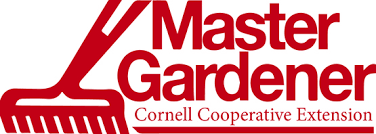 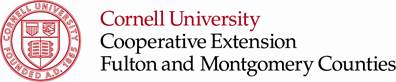   Spring has Sprung Talks!!You are cordially invited to join us for a day of “SpringWelcoming” talks in Fonda, NY!Date: April 3rd, 2018 (snow date April 14th)Speaker: Claudia Hitt, Horticulture Educator for CCE Cortland, NYLocation: Room 214, Fonda Annex 20 Park Street, 12068SCHEDULE:11am-12pm: “How to Show and Evaluate 4-H Horticulture                         Entries”. A hands-on review of the Danish                                  System. A great learning event for youth, especially 4-H youth.12pm-1pm: LUNCH (bring a lunch, roundtable with us and stay all day)  1pm-2pm: “Herbs” with recipes and taste testing!2pm-3pm: “Attracting Butterflies to Your Gardens”3pm-4pm: “Growing and Preserving Seeds of Heirloom                      Plants”Cost: Free!  Donations appreciated and accepted Please preregister for one or all talks on or before March 29, 2018 at CCEFM(518)853-2135. The name of each attendee will go into a drawing for a door prize.Any questions please contact:  fultonmontgomery@cornell.edu or garlynn1@outlook.com         